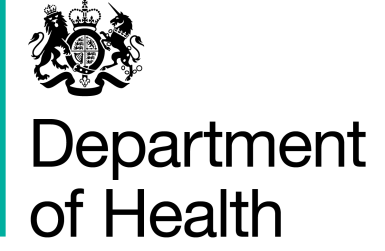 15/08/2013DE00000796546Thank you for your request of 18 July 2013 under the Freedom of Information Act (2000).  Your exact request was:“Please can you provide all correspondence between Philip Morris International/Philip Morris Limited and the Department of Health between October 1, 2012 and July 18, 2013.”I can confirm that the Department holds information relevant to your request.  Some of the information held by the Department is already in the public domain and so (under Section 21 of FOIA, information accessible to the applicant by other means) we are referring you to the published source. Our response to DE796402 contains information relevant to your request and is published on the Department’s website at: https://www.gov.uk/government/publications/correspondence-between-department-of-health-and-philip-morris-internationalThe additional information now being disclosed is set out in the table below. Please note that some of the information has been removed from the disclosed document in accordance with Section 40 of the FOI Act.  This exemption relates to the protection of personal information, which would not otherwise be available in the public domain.  The Department considers that this information, particularly the names of third parties and officials in the Department of Health and other Government Departments who are not at Senior Civil Servant rank, is exempt from disclosure under section 40.  If you have any queries about this email, please contact me. Please remember to quote the reference number above in any future communications. If you are dissatisfied with the handling of your request, you have the right to ask for an internal review. Internal review requests should be submitted within two months of the date of receipt of the response to your original letter and should be addressed to:Head of the Freedom of Information TeamDepartment of HealthRoom 317 House79 ,SW1A 2NSEmail: freedomofinformation@dh.gsi.gov.uk  If you are not content with the outcome of your complaint, you may apply directly to the Information Commissioner (ICO) for a decision. Generally, the ICO cannot make a decision unless you have exhausted the complaints procedure provided by the Department. The ICO can be contacted at: The Information Commissioner's Office 
Wycliffe House
Water Lane 
Wilmslow
Cheshire 
SK9 5AF Yours sincerely, Freedom of Information Officer
Department of Health freedomofinformation@dh.gsi.gov.uk  CorrespondentCorrespondentDatee-mails between DH and PMI e-mails between DH and PMI from 22 Nov 2012 to 27 Nov 2012e-mails between DH and PMI e-mails between DH and PMI from 14 Nov 2012 to 28 May 2013letter DH to PMIletter DH to PMI27 November 2012letter PMI to Secretary of State letter PMI to Secretary of State 29 January 2013letter PMI to PS(PH) letter PMI to PS(PH) 29 January 2013letter PMI to all MPsletter PMI to all MPs20 February 2013letter DH to PMIletter DH to PMI21 February 2013letter PMI to DH letter PMI to DH 25 March 2013letter PMI to Secretary of State letter PMI to Secretary of State 17 April 2013letter PMI to PS(PH)17 April 2013letter DH to PMI 10 May 2013letter PMI to DH24 May 2013